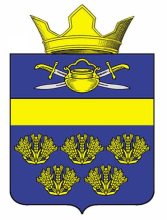 АДМИНИСТРАЦИЯ ВЕРХНЕКУРМОЯРСКОГО СЕЛЬСКОГО ПОСЕЛЕНИЯ КОТЕЛЬНИКОВСКОГО МУНИЦИПАЛЬНОГО РАЙОНА ВОЛГОГРАДСКОЙ ОБЛАСТИОб утверждении должностной инструкции ответственного за организацию обработки персональных данных в администрации Верхнекурмоярского сельского поселения Котельниковского муниципального района Волгоградской области   Во исполнение абзаца десятого подпункта "б" пункта 1 Перечня мер, направленных на обеспечение выполнения обязанностей, предусмотренных Федеральным законом "О персональных данных" и принятыми в соответствии с ним нормативными правовыми актами, операторами, являющимися государственными или муниципальными органами, утвержденного постановлением Правительства Российской Федерации от 21 марта 2012 г. № 211 ,  Уставом Верхнекурмоярского сельского поселения Котельниковского муниципального района Волгоградской области, администрация Верхнекурмоярского сельского поселения Котельниковского муниципального района Волгоградской области постановляет:1.утвердить прилагаемую Должностную инструкцию ответственного за организацию обработки персональных данных в администрации Верхнекурмоярского сельского поселения Котельниковского муниципального района Волгоградской области.2.Постановление вступает в силу со  дня его официального обнародования.Глава Верхнекурмоярскогосельского поселения 							А. С.МельниковУтвержденопостановлением  администрацииВерхнекурмоярского      сельского поселенияКотельниковскогомуниципального районаВолгоградской областиот 23.08.2019 №36ДОЛЖНОСТНАЯ ИНСТРУКЦИЯответственного за организацию обработки персональных данных в администрации Верхнекурмоярского сельского поселения Котельниковского муниципального района  Волгоградской областиI. ОБЩИЕ ПОЛОЖЕНИЯ1.1. Ответственные за организацию обработки персональных данных в администрации Верхнекурмоярского сельского поселения Котельниковского муниципального района Волгоградской области  (далее - ответственный за организацию обработки персональных данных) назначаются распоряжением главы администрации Верхнекурмоярского сельского поселения Котельниковского муниципального района  волгоградской области.1.2. Ответственный за организацию обработки персональных данных в своей деятельности руководствуется Трудовым кодексом Российской Федерации, Федеральным законом от 27.07.2006 № 152-ФЗ "О персональных данных", постановлениями Правительства Российской Федерации от 15.09.2008 № 687 "Об утверждении Положения об особенностях обработки персональных данных, осуществляемой без использования средств автоматизации", от 01.11.2012 № 1119 "Об утверждении требований к защите персональных данных при их обработке в информационных системах персональных данных", от 21.03.2012 № 211 "Об утверждении перечня мер, направленных на обеспечение выполнения обязанностей предусмотренных Федеральным законом "О персональных данных" и постановлением администрации Верхнекурмоярского сельского поселения Котельниковского муниципального района Волгоградской области  от 19.03.2013 № 7 "Об утверждении Положения о защите персональных данных муниципальных служащих и работников   администрации Верхнекурмоярского сельского поселения Котельниковского муниципального района   Волгоградской области".1.3. Ответственный за организацию обработки персональных данных является уполномоченным на поддержание достигнутого уровня защиты информационных систем персональных данных и ее ресурсов на этапах эксплуатации.1.4. Ответственный за организацию обработки персональных данных осуществляет методическое руководство сотрудников администрации Верхнекурмоярского сельского поселения Котельниковского муниципального района Волгоградской области  (далее - администрации), имеющих доступ к персональным данным, в вопросах обеспечения безопасности персональных данных. Требования ответственного за организацию обработки персональных данных, связанные с выполнением им своих должностных обязанностей, обязательны для исполнения всеми сотрудниками администрации, имеющими доступ к персональным данным.II. ФУНКЦИИ ОТВЕТСТВЕННОГО ЗА ОРГАНИЗАЦИЮОБРАБОТКИ ПЕРСОНАЛЬНЫХ ДАННЫХ2.1. Ответственный за организацию обработки персональных данных обязан:- предоставлять субъекту персональных данных либо его представителю по запросу информацию об обработке его персональных данных;- осуществлять внутренний текущий контроль за соблюдением требований законодательства Российской Федерации и Положения о защите персональных данных муниципальных служащих и работников  администрации Верхнекурмоярского сельского поселения Котельниковского муниципального района  Волгоградской области от 19.03.2013 №7,- связанных с реализацией служебных или трудовых отношений;- доводить до сведения сотрудников администрации, имеющих доступ к персональным данным, положения законодательства Российской Федерации о персональных данных, нормативных правовых актов Росстата по вопросам обработки персональных данных, требований к защите персональных данных;- организовывать прием и обработку обращений и запросов субъектов персональных данных или их представителей и (или) осуществлять контроль за приемом и обработкой их обращений и запросов;- получать обязательство от работников администрации, имеющих доступ к персональным данным, в случае расторжения с ними государственного контракта, о прекращении обработки персональных данных, ставших известными им в связи с исполнением должностных обязанностей;- получать согласие на обработку персональных данных у субъекта персональных данных;- разъяснять субъекту персональных данных юридические последствия отказа предоставления его персональных данных.2.2. Ответственный за организацию обработки персональных данных имеет право:- обращаться к главе администрации с предложениями по совершенствованию работы по обработке персональных данных в администрации;- на прохождение обучения по защите персональных данных в учебных центрах и курсах повышения квалификации.ПОСТАНОВЛЕНИЕ от 23 августа 2019                                                                                       №36